 مخبر أنظمة المعلومات و الأرشيف في الجزائر (LASIA)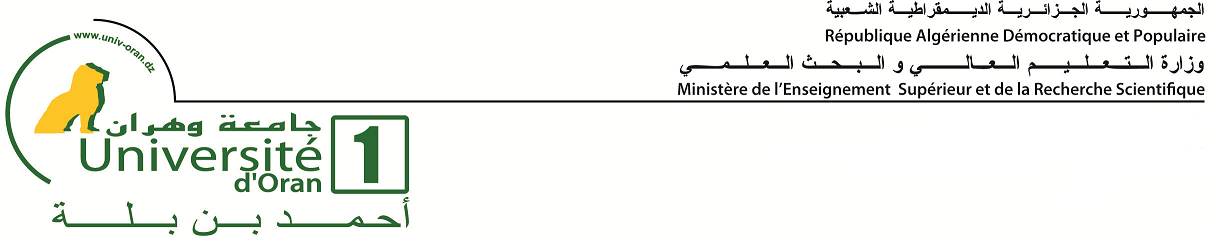 استمارة الترشح لعضوية خبير بمجلة علوم المعلومات، علم الأرشيف و علم المكتباتالاسم واللقب:تاريخ ومكان الازدياد:آخر شهادة:الدرجة العلمية:مؤسسة الانتماء:البلد:العنوان المهني:رقم الهاتف:البريد الإلكتروني:التخصص:ميدان الخبرة:المنشورات الخمس الأخيرة (أو أكثر):...................................................................................................................                                                                         التاريخ والتوقيعLaboratoire: Systèmes d’Informations et Archives en Algérie (LASIA)Laboratory of Information Systems and Archives in AlgeriaFormulaire de demande d'adhésiondans le comité de lecture de la revue Sciences de l’Information, de l’Archivistique et de le Bibliothéconomie (ISHARA)Membership application for in the peer review of (ISHARA)
Nom / First Name:Prénom / Name:Date et lieu de naissance / Date and place of birth :Dernier diplôme / Last Diploma:Grade / Academic position:Etablissement de rattachement / Establishment of attachment:Pays / Country:Professional Adresse:Tél / Tel:              E-mail:Spécialité / Specialty:Domaine d’expertise / Expertise area:   Cinq (ou plus) dernières publications  / Five (or more) latest publications:1. …………………………2. …………………………3. …………………………4. …………………………5. …………………………Date et Signature  